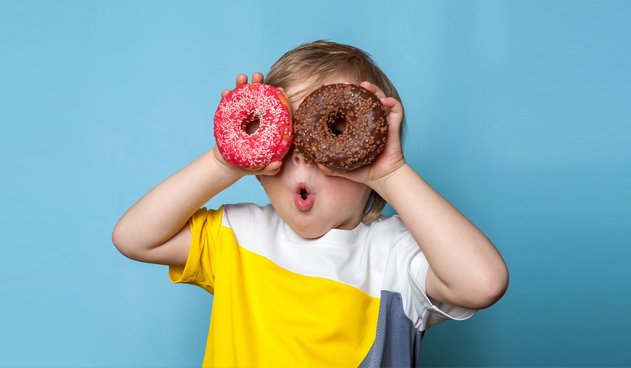 Коммерческое предложение поSEO-продвижению сайта в поисковых системах от компании TuwebВыведем Ваш сайт в ТОП 10 Яндекс и Google( 2 недели бесплатно)Увеличение продажРост количества звонков/обращенийСнижение стоимости привлечение клиентаУвеличение доли рынкаГарантия результатаО нас в цифрах: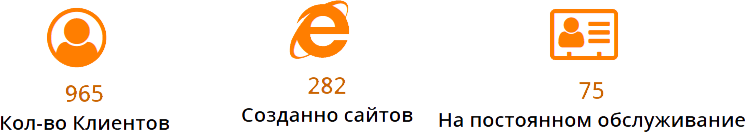 Почему клиенты выбирают именно нас:Самые доступные цены на рынке услуг.Гарантия на работу. Сделаем все по договору.Огромный опыт работы с 2008 года.Всегда на связи с 10:00 до 22:00.Всегда производим контроль качества.По необходимости обучим Вас и Ваш персонал.Стоимость услуг:Что входит в продвижение сайта у нас:Семантическое ядро с разбивкой на группы запросов (от 100 ключевых слов). Внутренняя и техническая оптимизация сайта.Контент.Наращивание ссылочной массы.Настройка аналитики (целей в Метрике и Google Analytics).Установка системы отслеживания звонков (call-tracking).Работа над юзабилити сайта.Съем позиций в поисковых системах.Анализ конкурентов.Этапы и планируемые результаты работ:Система отчетности:Отчет о динамике продвижения сайта в поисковых системах предоставляется еженедельно. В отдельных случаях по желанию клиента также могут высылаться и промежуточные отчеты.Для начала работ необходимо:Утверждение поисковых запросов.Карточка клиента (реквизиты).Подписание договора.Оплата работ. Если Вас заинтересовало наше предложение или остались вопросы, свяжитесь с нашим специалистом.     Телефон: 8(902)841-97-55     Интернет сайт: https://tuweb.ru     E-mail: info@tuweb.ruРегион продвиженияСтоимостьМосква и Московская областьОт 25 000 руб.Санкт-Петербург и Ленинградская область25 000 руб.Другие регионы12 000 руб.СрокЭтап	2 неделиСайт начинает всплывать на 100-200 позицияхКонец 1-го месяца10-20% ключевых запросов в ТОП 10, по остальным сайт появляется на 4-6 страницеКонец 2-го месяца30-40% ключевых запросов периодически находятся в ТОП 103 месяцЗакрепление позиций и увеличение ключевых слов в ТОП 10 до 50-60%4 месяцЗакрепление позиций и увеличение ключевых слов в ТОП 10 до 70-100%5-6 месяцПомимо основного списка слов сайт начинает попадать на первые страницы и по дополнительным словосочетаниям с общей составной частью запроса из основного списка.Дальнейшие работы по оптимизацииВывод и твердое закрепление по 100% ключевым запросам. Всплытие и закрепление по около тематическим запросам.